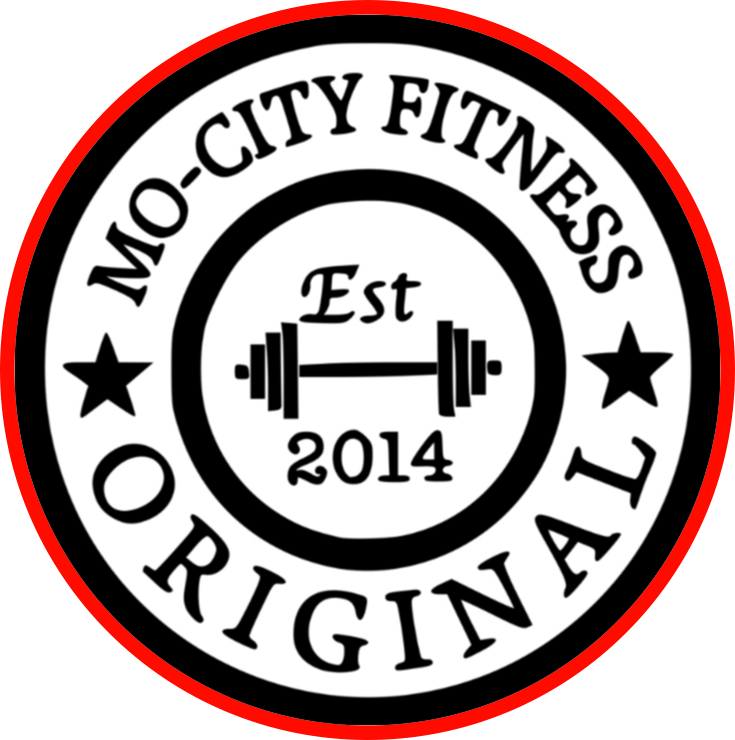 ARRC LED LIGHT THERAPYTREATMENT FOR SKIN 					                                        1 day a week - 20 minutes MAX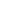 TREATMENT FOR PERFORMANCE (ATP) 				                        2 days a week - 8 minutes MAX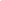 TREATMENT FOR INFLAMMATION1 day a week - 20 minutes MAX 2 days a week - 5-10 minutes MAX        SessionsPrice1$754$2506$3758$500SessionsPrice1$508$30016$55024$750SessionsPrice1$754$2506$3758$500SessionsPrice 8$30016$55024$750